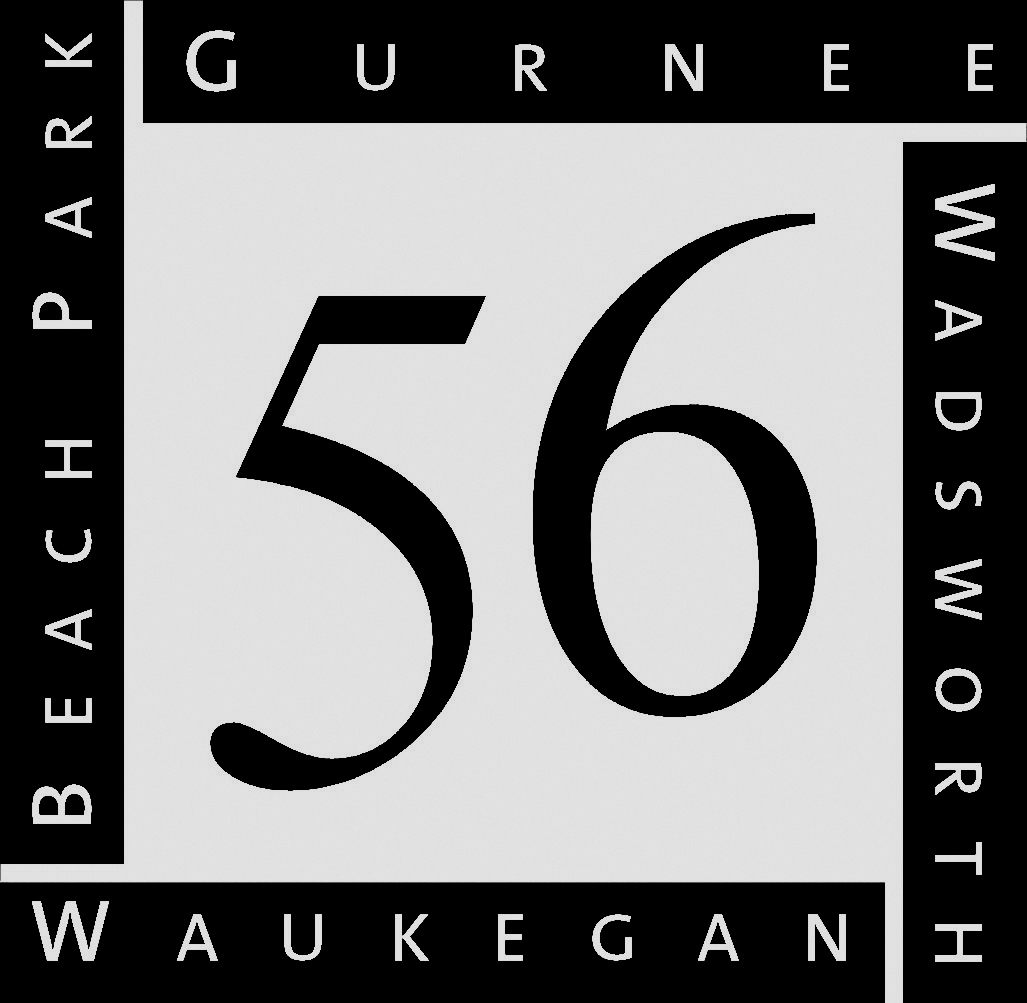 VOLUNTEER INFORMATION FORM AND WAIVER OF LIABILITYOnly one form needs to be completed by a volunteer each school year.  Please print clearly in ink:Information FormName _______________________   _______________________   ______   _______________________           Last                                                    First                                                    Middle      PhoneAddress  ________________________________   ______________________________   ____________                   Street                                                                       City/State                                                            Zip CodePersonal Physician _______________________________________   Phone _______________________Emergency Adult Contact  _____________________________________   Phone ___________________Are you now or have you ever been a school volunteer?  _______________________________________If yes, at which school? ________________________________________   Year?  __________________The name of any child or ward attending this school: __________________________________________Criminal Conviction InformationAre you a child sex offender? __________   Have you ever been convicted of a felony?  ______________  If you answered YES, list all offenses.                    Offense                                                Date                                               Location___________________________    ___________________________   ______________________________________________________    ___________________________   ___________________________If requested, are you willing to consent to a criminal background investigation? _____________________Waiver of LiabilityThe School District does not provide liability insurance coverage to non-district personnel serving as volunteers for the School District.  The purpose of this waiver is to provide notice to prospective volunteers that they do not have insurance coverage by the School District and to document the volunteer’s acknowledgment that they are providing volunteer service at their own risk.By Your Signature Below:1.	You acknowledge that the School District does not provide insurance coverage for the volunteer for any loss, injuries, illness, or death resulting from the volunteer’s unpaid service to the School District.2.	You agree to assume all risk for death or any loss, injury, illness, or damage of any nature or kind arising out of the volunteer’s supervised or unsupervised service to the School District.  You agree to waive any and all claims against the School District or its officers, Board Members, employees, agents, or assigns, for loss due to death, injury, illness, or damage of any kind arising out of the volunteer’s supervised or unsupervised service to the School District._______________________                     ___________________________________________________Date                                                                         Signature of Volunteer                                                                   ___________________________________________________                                                                                Printed Name of Volunteer*************************************************************************************For School Use OnlyGeneral Description of Assignment(s):	_____ supervising students as needed by a teacher	_____ supervising students during a regularly scheduled activity	_____ assisting with academic programs	_____ assisting at the resource center or main office	_____ other  ____________________________________________________________________Name of Supervising Staff Member: _______________________________________________________“Sex Offender List” checked by  ____________________________ on _______________  (mandatory).Is a criminal background check necessary (the individual will be working over a long period of time in direct contact with students where no staff member is continuously present or in other situations where a check would be prudent)? ______________ (to be answered by Principal)	If “yes” and provided the individual authorized the check, please provide the following:The date on which the check was requested? _________________________The date on which it was received and reviewed? _________________________Reviewed by:_______________________________________________________   ____________________________Signature                                                                                                                         Date(Policy 6:250)(4/8/10 revised)